             RHÔNE-ALPES/LYON 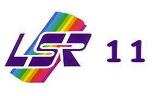 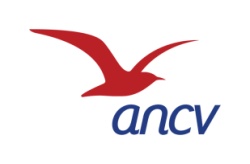  Hôtel VTF *** ‘‘Domaine des Hautannes’’ en Beaujolais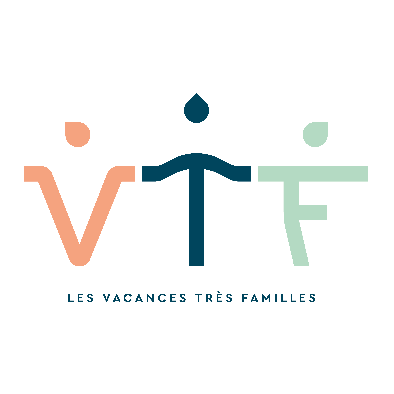 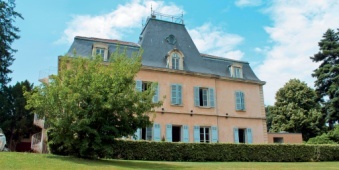 Arrivée à St Germain en fin d'après-midi. Accueil par l'équipe du "Domaine des Hautannes".Apéritif de bienvenue puis dîner.Soirée animée. 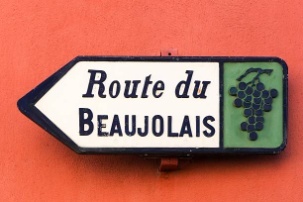 Présentation de votre lieu de séjour et de votre semaine.Déjeuner à l’hôtel.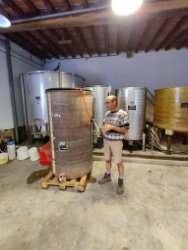 Visite commentée du Domaine des Terres Vivantes en BeaujolaisDîner & soirée animée. 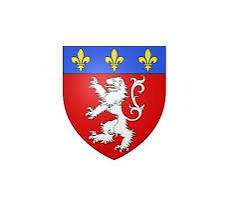 Visite guidée en autocar du cœur de ville de Lyon.Déjeuner dans un Bouchon lyonnais traditionnel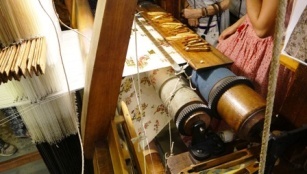 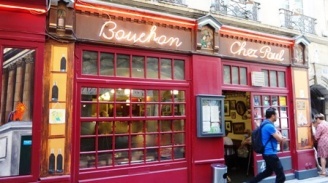 Temps libre et visite de la Maison des Canuts ou d’un atelier de Soieries Lyonnaises (les deux sont fermés le dimanche). 50 km Dîner & soirée animée. 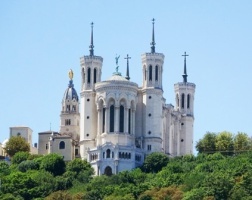 Visite guidée de la Basilique de Fourvière à Lyon 50 km 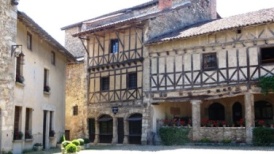 Visite guidée du village médiéval de Pérouges. Dégustation de la célèbre galette accompagnée d’un verre de Cerdon 110 km Dîner & soirée animée. 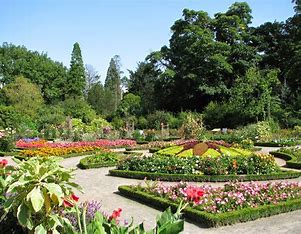 Visite du Parc de la Tête d’Or à Lyon. 50 km Déjeuner à l’hôtel. 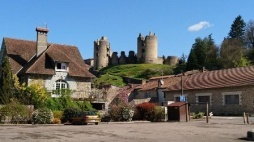 Visite guidée du village médiéval de  St Germain Dîner & soirée animée. Détente au village de vacances.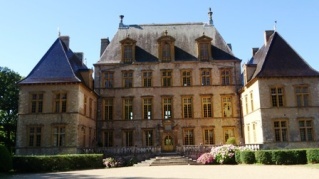 Déjeuner à l’hôtel. Visite guidée du Château de Fléchères 50 kmDîner & soirée animée. 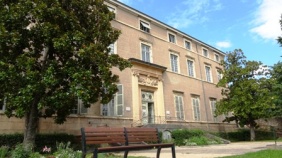 Visite guidée de Trévoux, ville historique en bord de Saône. 20 km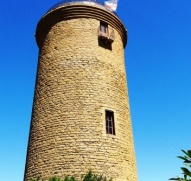 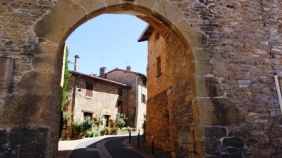 Déjeuner à l’hôtel La route touristique des Pierres Dorées et visite de OINGT magnifique village médiéval classé. 70 kmDîner & soirée animée.Départ dans la matinée avec le pique-nique.Retour vers votre région.
L'ordre des excursions est donné à titre indicatif et pourrait être modifié selon organisation et conditions météoCe voyage SEV (Senior En Vacances) permet une aide de 194€ à ceux qui entrent dans le barème ANCV (voir sur le bulletin d’Inscription)***********************Suite de nos activités LSR AUDEJUILLET et AOÛT : Les Estivales de CAMPLONGDu 25 SEPTEMBRE au 2 OCTOBRE : Rencontre Fédérale des LSR à NAJAC (12) sur le thème des   visites, conférences, spectacles, balade littéraire, randonnée, réveil musculaireDu 11 au 19 OCTOBRE : organisé par notre Fédération et Touristra Vacances : Circuit  en ITALIE : la Baie de NAPLES et  Les POUILLESNovembre ou Décembre : Journée récréative et festive : souvenirs avec film et photos ; repas et spectacle***********************Contacts : Micheline 07 82 75 17 83 – Alain 06 80 67 55 21Pour plus d’infos et comptes-rendus, aller sur notre site  lsr11.fr